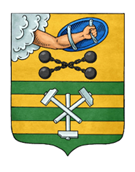 ПЕТРОЗАВОДСКИЙ ГОРОДСКОЙ СОВЕТ39 сессия 28 созываРЕШЕНИЕот 24 марта 2021 г. № 28/39-688Об общем числе членов конкурсной комиссииНа основании ч. 2.1 ст. 36 Федерального закона от 06.10.2003 
№ 131-ФЗ «Об общих принципах организации местного самоуправления в Российской Федерации», ст. 29 Устава Петрозаводского городского округа, 
п. 4.1 Порядка проведения конкурса по отбору кандидатур на должность Главы Петрозаводского городского округа, утвержденного Решением Петрозаводского городского Совета от 05.08.2015 № 27/36-598, Петрозаводский городской Совет РЕШИЛ:Установить общее число членов конкурсной комиссии 
в Петрозаводском городском округе при проведении конкурса по отбору кандидатур на должность Главы Петрозаводского городского округа 
в количестве 8 (восьми) человек.И.о. ПредседателяПетрозаводского городского Совета                                             А.Ю. Ханцевич